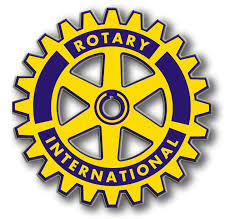 Sunrise Rotary Club Student of Service RecognitionAll teachers, staff, and community members are encouraged to nominate students who exemplify the Rotary motto “Service Above Self” in their daily lives. Students from Lumpkin County Middle School and Lumpkin County High School are eligible for this recognition. Winners will be recognized at a monthly meeting of the Sunrise Rotary Club. All nominations should be sent to: rob.brown@lumpkinschools.comName of Nominee:Grade of Nominee:Name of Person Making Nomination:Reason for Nomination: